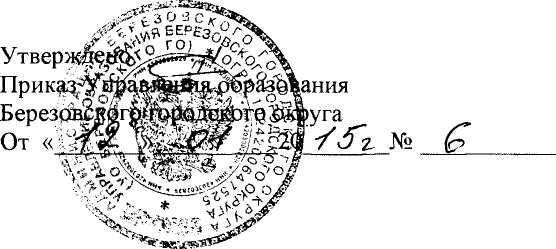 Муниципальное заданиеМБДОУ детский сад №9 «Берёзка» комбинированного вида. (наименование бюджетного и автономного учреждения Березовского городского округа)на 2015 год и на плановый период 2016 и 2017ГОДОВ11.	Наименование муниципальной услуги:Предоставление общедоступного и бесплатного дошкольного образования по образовательным программам дошкольного об\шования2.	Потребители муниципальной услуги:Дети в возрасте от 1.5 лет до 7 лет, родители (законные представители) детей3.	Показатели, характеризующие объем и (или) качество муниципальной услуги
3.1. Показатели, характеризующие качество муниципальной услуги23.2.  Объем муниципальной услуги (в натуральных показателях)4. Порядок оказания муниципальной услуги 4.1. Нормативные правовые акты, регулирующие порядок оказания муниципальной услуги Конституция РФ;Закон Российской Федерации от  29 декабря . № 273-ФЗ "  «Об образовании в Российской Федерации»;Закон Кемеровской области от 5 июля 2013 года № 86-ЗО «Об образовании» ;Административный регламент предоставления муниципальной  услуги «Предоставление информации об организации общедоступного и бесплатного дошкольного, начального  общего, основного общего, среднего полного (общего), а также дополнительного образования в образовательных учреждениях, расположенных на территории муниципального образования- «Березовский городской округ» утвержденный постановлением администрации Березовского городского округа от 28.04.2012 г. № 250-р.Постановление Главы города Берёзовский № 368 от 24.11.2010 г. «О порядке формирования муниципального задания в отношении бюджетных и автономных учреждений Берёзовского городского округа  и финансового обеспечения выполнения муниципального задания»Постановление Главы города Берёзовский № 503 от 15.12.2011г. «Об утверждении Методических рекомендаций  по расчёту нормативных затрат на оказание муниципальными учреждениями Берёзовского городского округа муниципальных услуг и нормативных затрат на содержание имущества муниципальным учреждением »Распоряжение Администрации Березовского городского округа от 30.07.2013 № 378-р О внесении изменений в распоряжение Администрации Березовского городского округа от 01.07.2013 № 306-р «Об утверждении плана мероприятий («дорожной карты») «Изменение в отраслях социальной сферы Березовского городского округа, направленные на повышение эффективности образования»4.2. Порядок  информирования  потенциальных  потребителей муниципальной услуги5. Основания  для досрочного прекращения исполнения муниципального заданияЛиквидация, реорганизация, иные случаи, предусмотренные законодательством РФ.6. Предельные цены (тарифы) на оплату муниципальной услуги в случаях, если федеральным законом предусмотрено их оказание на платной основе 6.1. Нормативный правовой акт, устанавливающий цены (тарифы) либо порядок их установления:Постановление Администрации Березовского городского округа № 669 от  24.10. .  «Об утверждении Порядка расчета и установления размера платы, взимаемой с родителей (законных представителей) за содержание ребенка (присмотр и уход за ребенком) в муниципальном дошкольном образовательном учреждении Березовского городского округа»6.2. Орган, устанавливающий  цены  (тарифы):  Администрация Березовского городского округа6.3. Значения предельных цен (тарифов)   ___ -________7. Порядок контроля за исполнением муниципального задания8. Требования к отчетности об исполнении муниципального задания8.1. Форма отчета об исполнении муниципального задания 8.2. Сроки представления отчетов об исполнении муниципального задания  1 раз в 6 месяцев, 9 месяцев,  1 раз в год 8.3. Иные требования к отчетности об исполнении  муниципального задания  НаименованиепоказателяЕдиницаИзмеренияФормуларасчетаЗначения показателей качества муниципальной услугиЗначения показателей качества муниципальной услугиЗначения показателей качества муниципальной услугиНаименованиепоказателяЕдиницаИзмеренияФормуларасчетаочередной финансовыйгод3      2015 первый год планового периода2016второй год планового периода2017Источник информации о значении показателя (исходные данные для ее расчета)1. Фактическая посещаемость детей.%Средняя посещаемость / кол-во детей по списку Х 100% 80 % 80 %80 %Журнал движения детей, табеля посещаемости.2.Удельный вес детей, обучающихся по программам соответствующих Требованиям ФГОС%Количество детей, обучающихся по программам, соответствующим требованиям ФГОС / на общее кол-во детей * 10030%60%90%Мониторинг освоения воспитанниками   общеобразовательных программ.3. Доля педагогических и руководящих работников, прошедших за последние 3 года повышение квалификацииЧел.Фактическое количество педагогических и руководящих работников, прошедших повышение квалификации за последние 3 года.625Штатное расписание,  свидетельства, сертификаты о прохождении курсов4. Доля аттестованных педагогов за отчетный период. на 1ю и высшую категорию %Количество аттестованных педагогов /общее количество Х100%5,8 %11 %5,8 %График аттестации. Приказы о присвоении категории5. Численность штатных педагогических работников со стажем работы менее 10 лет Чел. Количество педагогических работников со стажем работы менее 10 лет 667Трудовые книжки 6. Средняя заработная плата педагогических работников: целевое значение%Соотношение заработной платы работников к целевому значению100%100%100%Отчеты по трудуНаименованиепоказателяЕдиницаизмеренияЗначение показателей объема муниципальной услугиЗначение показателей объема муниципальной услугиЗначение показателей объема муниципальной услугиНаименованиепоказателяЕдиницаизмеренияочереднойфинансовыйгод32015 первыйгодплановогопериода2016второйгодплановогопериода2017Источник информации о значении показателя1. Предельная численность воспитанниковДети141141141СанПиН 2.4.1.3049-13 «Санитарно эпидемиологические требования к устройству, содержанию и организации режима работы дошкольных образовательных организаций»2. Фактическая численность воспитанников. (списочный состав)Дети150150150 Книги движения детей, приказы на зачисление детей в МБДОУ.   Способ информированияСостав размещаемой (доводимой) информацииЧастота обновления информации1.  Интернет-ресурсыИнформация о предстоящих и прошедших мероприятиях, учредительные документы, сведения о предоставлении услуг дошкольного образования, перечень документов для зачисления воспитанников в ДОУПостоянно2.  Информационные стендыИнформация о предстоящих и прошедших мероприятиях, учредительные документы, сведения о предоставлении услуг дошкольного образования, перечень документов для зачисления воспитанников в ДОУПо мере необходимости3. Средства массовой информацииИнформация о деятельности ДОУ, достижения ДОУ.По мере необходимости4. Родительские собранияИнформация о деятельности ДОУ, достижения.Ежеквартально Наименование муниципальной услугиЦена (тариф),единица  измерения1. Предоставление образовательной услуги .Бесплатно.Формы контроляПериодичностьОрганы,  осуществляющие контроль за оказанием муниципальной услуги  1. Предоставление отчетности  об исполнении муниципального задания.3 раза в годУправление образование Березовского городского округа2.Проведение опроса родителей по вопросу удовлетворенности качеством  предоставления услуг1 раз в годУправление образование Березовского городского округа3. Анализ  отчетной информации выполнения показателей качества и объема  муниципальной услуги1 раз в месяц, 1 раз в квартал,    1 раз в год.  Управление образование Березовского городского округа4.Проверка правомерного  и целевого использования бюджетных средств, выделенных на финансовое обеспечение  исполнения муниципального задания .В соответствии с планом контрольной  деятельностиУправление образование Березовского городского округаПроверка состояния имущества, используемого в деятельности учреждения.1 раз в год  в соответствии с планом проверок.Управление образование Березовского городского округаНаименованиепоказателяЕдиницаизмеренияЗначение, утвержденное в муниципальном задании на отчетный финансовый годФактическое значение за отчетный финансовый годХарактеристика причин отклонения от запланированных значенийИсточник(и) информации о фактическом значении показателя1. Фактическая посещаемость детей.        %Средняя посещаемость / кол-во детей по списку Х 100%Справка бухгалтера, табеля посещаемости2 Удельный вес детей, обучающихся по программам соответствующих Требованиям ФГОС%Количество детей, обучающихся по программам, оответствующим требованиям ФГОС / на общее кол-во детей * 100 Мониторинг качества образования3. Доля педагогических и руководящих работников, прошедших за последние 3 года повышение квалификациичелФактическое  количество работников, прошедших повышение квалификации/ количество работников по штатному расписанию Х100%Сертификаты, свидетельства о повышении квалификации4. Доля аттестованных педагогов за отчетный период.%Количество аттестованных педагогов /общее количество Х100%Приказы о присвоении категории5. Численность штатных педагогических работников со стажем работы менее 10 летЧелКоличество педагогических работников со стажем работы менее 10 летТрудовые книжки6.  Средняя заработная плата педагогических работников: целевое значение%Соотношение заработной платы работников к целевому значениюОтчеты по труду